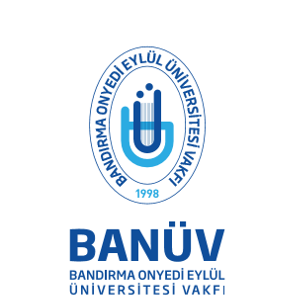 BURS BAŞVURU FORMU (Burs almaya hak kazanan öğrenciler tarafından tükenmez kalem ile doldurulacaktır)Vakfınız tarafından verilmekte olan karşılıksız burstan faydalanmak istiyorum. Tarafıma burs verildiği takdirde yukarıdaki beyanlarımda değişiklik olduğunda vakfınıza bilgi vereceğimi, bu beyanımın aksi sabit olduğu takdirde bursumun kesilmesini ve dilekçenin altında yazan şartları okuyarak kabul ettiğimi,Burs başvurusu esnasında doldurduğum form ve ekinde sunduğum tüm evraklarda yer alan kişisel verilerimin BANÜV tarafından toplanmasına, kaydedilmesine, istenmesine, saklanmasına peşinen izin verdiğimi kabul, beyan ve taahhüt ederim.Öğrencinin İmzası ……./……./……..1- BURS İSTEĞİNDE BULUNAN ÖĞRENCİNİN KİMLİK VE OKUL BİLGİLERİ:1- BURS İSTEĞİNDE BULUNAN ÖĞRENCİNİN KİMLİK VE OKUL BİLGİLERİ:1- BURS İSTEĞİNDE BULUNAN ÖĞRENCİNİN KİMLİK VE OKUL BİLGİLERİ:1- BURS İSTEĞİNDE BULUNAN ÖĞRENCİNİN KİMLİK VE OKUL BİLGİLERİ:TC Kimlik No:Enstitü/Fakülte /MYO:Adı Soyadı:Bölümü/Programı:Baba Adı:Sınıfı:Anne Adı:Öğrenim Süresi:Doğum Tarihi:Giriş Tarihi:Cinsiyeti:2- AİLENİN AYLIK GELİRİ (Aile bireylerinin her birinin ücret, maaş, kira vb. bütün gelirler dahil)2- AİLENİN AYLIK GELİRİ (Aile bireylerinin her birinin ücret, maaş, kira vb. bütün gelirler dahil)2- AİLENİN AYLIK GELİRİ (Aile bireylerinin her birinin ücret, maaş, kira vb. bütün gelirler dahil)2- AİLENİN AYLIK GELİRİ (Aile bireylerinin her birinin ücret, maaş, kira vb. bütün gelirler dahil)O-Asgari ücretten az ise;……………………………………… ...TL    O-Asgari ücretin 1-1,5 katı arasında ise;…………………  …….TL     O-Asgari ücretin 1,5-2 katı arasında ise;…………………  …….TL     O-Asgari ücretin 2-2,5 katı arasında ise;…………………  …….TL     O-Asgari ücretin 2,5 katı ve fazlası için ;………………………..TL     (Asgari Ücret Kasım 2022=5.500 TL)O-Asgari ücretten az ise;……………………………………… ...TL    O-Asgari ücretin 1-1,5 katı arasında ise;…………………  …….TL     O-Asgari ücretin 1,5-2 katı arasında ise;…………………  …….TL     O-Asgari ücretin 2-2,5 katı arasında ise;…………………  …….TL     O-Asgari ücretin 2,5 katı ve fazlası için ;………………………..TL     (Asgari Ücret Kasım 2022=5.500 TL)O-Asgari ücretten az ise;……………………………………… ...TL    O-Asgari ücretin 1-1,5 katı arasında ise;…………………  …….TL     O-Asgari ücretin 1,5-2 katı arasında ise;…………………  …….TL     O-Asgari ücretin 2-2,5 katı arasında ise;…………………  …….TL     O-Asgari ücretin 2,5 katı ve fazlası için ;………………………..TL     (Asgari Ücret Kasım 2022=5.500 TL)O-Asgari ücretten az ise;……………………………………… ...TL    O-Asgari ücretin 1-1,5 katı arasında ise;…………………  …….TL     O-Asgari ücretin 1,5-2 katı arasında ise;…………………  …….TL     O-Asgari ücretin 2-2,5 katı arasında ise;…………………  …….TL     O-Asgari ücretin 2,5 katı ve fazlası için ;………………………..TL     (Asgari Ücret Kasım 2022=5.500 TL)3- ANNE BABANIN DURUMU 3- ANNE BABANIN DURUMU 3- ANNE BABANIN DURUMU 3- ANNE BABANIN DURUMU O-Baba Ölü                                                   O-Anne Ölü                                                  O-Her ikiside Ölü                                         O- Her ikiside Sağ                                        O- Her ikiside Sağ ve Kanunen Ayrı           O-Baba Ölü                                                   O-Anne Ölü                                                  O-Her ikiside Ölü                                         O- Her ikiside Sağ                                        O- Her ikiside Sağ ve Kanunen Ayrı           O-Baba Ölü                                                   O-Anne Ölü                                                  O-Her ikiside Ölü                                         O- Her ikiside Sağ                                        O- Her ikiside Sağ ve Kanunen Ayrı           O-Baba Ölü                                                   O-Anne Ölü                                                  O-Her ikiside Ölü                                         O- Her ikiside Sağ                                        O- Her ikiside Sağ ve Kanunen Ayrı           BABAO-Çalışıyor                                                 O-Çalışmıyor                                            O-Emekli                                                    BABAO-Çalışıyor                                                 O-Çalışmıyor                                            O-Emekli                                                    BABAO-Çalışıyor                                                 O-Çalışmıyor                                            O-Emekli                                                    BABAO-Çalışıyor                                                 O-Çalışmıyor                                            O-Emekli                                                    ANNEO-Çalışıyor                                                 O-Çalışmıyor                                             O-Emekli                                                    ANNEO-Çalışıyor                                                 O-Çalışmıyor                                             O-Emekli                                                    ANNEO-Çalışıyor                                                 O-Çalışmıyor                                             O-Emekli                                                    ANNEO-Çalışıyor                                                 O-Çalışmıyor                                             O-Emekli                                                    4- AİLESİNİN İKAMET DURUMU4- AİLESİNİN İKAMET DURUMU4- AİLESİNİN İKAMET DURUMU4- AİLESİNİN İKAMET DURUMUO-Kendi Evinde                                         O-Kirada                                                    O-Kendi Evinde                                         O-Kirada                                                    O-Kendi Evinde                                         O-Kirada                                                    O-Kendi Evinde                                         O-Kirada                                                    5- ÖĞRENCİ DIŞINDAKİ AİLE FERT SAYISI	5- ÖĞRENCİ DIŞINDAKİ AİLE FERT SAYISI	5- ÖĞRENCİ DIŞINDAKİ AİLE FERT SAYISI	5- ÖĞRENCİ DIŞINDAKİ AİLE FERT SAYISI	O-0                                                           O-1                                                           O-2                                                           O-3                                                           O-4 ve FAZLASI     O-0                                                           O-1                                                           O-2                                                           O-3                                                           O-4 ve FAZLASI     O-0                                                           O-1                                                           O-2                                                           O-3                                                           O-4 ve FAZLASI     O-0                                                           O-1                                                           O-2                                                           O-3                                                           O-4 ve FAZLASI     6- ÖĞRENCİ DIŞINDA YÜKSEKÖĞRENİMDE OKUYAN KARDEŞ SAYISI6- ÖĞRENCİ DIŞINDA YÜKSEKÖĞRENİMDE OKUYAN KARDEŞ SAYISI6- ÖĞRENCİ DIŞINDA YÜKSEKÖĞRENİMDE OKUYAN KARDEŞ SAYISI6- ÖĞRENCİ DIŞINDA YÜKSEKÖĞRENİMDE OKUYAN KARDEŞ SAYISIO-0                                                          O-1                                                          O-2                                                          O-3                                                          O-4 ve FAZLASI                                   O-0                                                          O-1                                                          O-2                                                          O-3                                                          O-4 ve FAZLASI                                   O-0                                                          O-1                                                          O-2                                                          O-3                                                          O-4 ve FAZLASI                                   O-0                                                          O-1                                                          O-2                                                          O-3                                                          O-4 ve FAZLASI                                   7- ÖĞRENCİNİN İKAMET DURUMU7- ÖĞRENCİNİN İKAMET DURUMU7- ÖĞRENCİNİN İKAMET DURUMU7- ÖĞRENCİNİN İKAMET DURUMUO-Ailesinin Yanında                              O-Kirada                                                 O-Yurtta                                                  O-Ailesinin Yanında                              O-Kirada                                                 O-Yurtta                                                  O-Ailesinin Yanında                              O-Kirada                                                 O-Yurtta                                                  O-Ailesinin Yanında                              O-Kirada                                                 O-Yurtta                                                                                                 (B) 100’lük sistemde GENEL NOT ORTALAMASI (GNO):………………………                                               (B) 100’lük sistemde GENEL NOT ORTALAMASI (GNO):………………………                                               (B) 100’lük sistemde GENEL NOT ORTALAMASI (GNO):………………………                                               (B) 100’lük sistemde GENEL NOT ORTALAMASI (GNO):………………………Hazırlık sınıfı ve birinci sınıfa giden öğrenciler Genel Not Ortalaması yerine kazandıkları bölüme ilişkin puan türünde üniversiteye giriş puanlarını girmeleri gerekmektedir.Hazırlık sınıfı ve birinci sınıfa giden öğrenciler Genel Not Ortalaması yerine kazandıkları bölüme ilişkin puan türünde üniversiteye giriş puanlarını girmeleri gerekmektedir.Hazırlık sınıfı ve birinci sınıfa giden öğrenciler Genel Not Ortalaması yerine kazandıkları bölüme ilişkin puan türünde üniversiteye giriş puanlarını girmeleri gerekmektedir.Hazırlık sınıfı ve birinci sınıfa giden öğrenciler Genel Not Ortalaması yerine kazandıkları bölüme ilişkin puan türünde üniversiteye giriş puanlarını girmeleri gerekmektedir.B- İLETİŞİM ADRESİ: B- İLETİŞİM ADRESİ: C- İKAMETGÂH ADRESİ:C- İKAMETGÂH ADRESİ:Ç-AİLENİN MAL VARLIĞI (ev, arsa. araç, vb)Ç-AİLENİN MAL VARLIĞI (ev, arsa. araç, vb)E- CEP TEL. NO: EV TEL. NO: F- E-POSTA ADRESİ:F- E-POSTA ADRESİ:………………………………………@.....................................................................………………………………………@.....................................................................G- BANKA HESAP BİLGİSİ:G- BANKA HESAP BİLGİSİ:Banka ve Şube Adı : …………..…………………………………………………………………………………….Banka Hesap Numarası (IBAN) : …………………………………………………………………………………..Banka ve Şube Adı : …………..…………………………………………………………………………………….Banka Hesap Numarası (IBAN) : …………………………………………………………………………………..